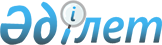 О признании утратившим силу постановления акимата города Аксу Павлодарской области от 13 декабря 2016 года № 1006/11 "Об установлении квоты рабочих мест для инвалидов по городу Аксу"Постановление акимата города Аксу Павлодарской области от 29 ноября 2021 года № 810/17. Зарегистрировано в Министерстве юстиции Республики Казахстан 7 декабря 2021 года № 25590
      В соответствии с пунктом 1 статьи 27  Закона Республики Казахстан "О правовых актах", акимат города Аксу Павлодарской области ПОСТАНОВЛЯЕТ:
      1. Признать утратившим силу постановление акимата города Аксу Павлодарской области от 13 декабря 2016 года № 1006/11 "Об установлении квоты рабочих мест для инвалидов по городуАксу" (зарегистрировано в Реестре государственной регистрации нормативных правовых актов за № 5319).
      2. Государственному учреждению "Аппарат акима города Аксу" в установленном законодательством Республики Казахстан порядке обеспечить:
      1) государственную регистрацию настоящего постановления в Министерстве юстиции Республики Казахстан;
      2) размещение настоящего постановления на интернет–ресурсе акимата города Аксу.
      3. Контроль за исполнением настоящего постановления возложить на заместителя акима города Аксу Павлодарской области Каппасова Б.М.
      4. Настоящее постановление вводится в действие со дня его первого официального опубликования.
					© 2012. РГП на ПХВ «Институт законодательства и правовой информации Республики Казахстан» Министерства юстиции Республики Казахстан
				
      Аким города Аксу 

Ж. Шугаев
